INTITULE FORMATIONINTITULE FORMATIONOBJECTIFS Être capable de :XXXXXXCONTENUPUBLICSalarié(e) en charge de XXXXDUREEX jours, soit X h NB DE PARTICIPANTS12 participantsModalités pédagogiquesprésentiel distantielEvaluation de la formationLe Pré-requisDatesDu    /   /2024 au      /   /2024.LIEU(x)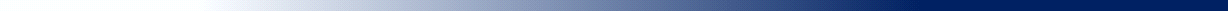 